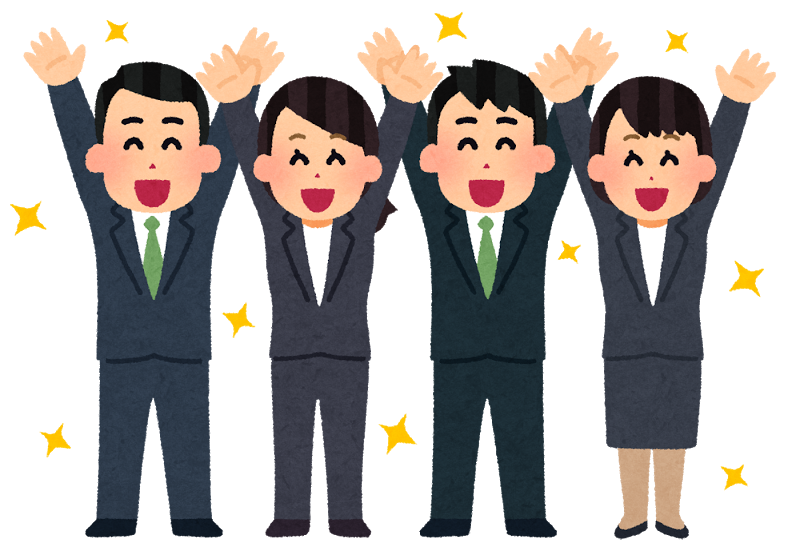 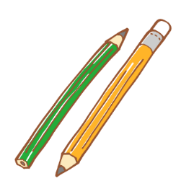 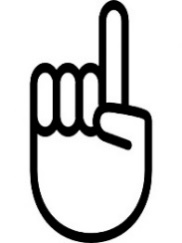 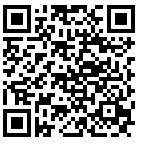 新型コロナウイルス感染拡大防止対策のため、延期・中止となった場教員採用試験対策学習交流会申込用紙申し込み用紙＊高教組・道教組に加入されている臨時教職員の方は、参加費無料、旅費も支給します◆お申し込み、お問い合わせ◆道高教組			TEL 	011-231-0816		ＦＡＸ　011-241-8510		kokyoso@dokokyoso.jp道教組				TEL		011-742-0101		ＦＡＸ　011-742-1001		dokyoso@seagreen.ocn.ne.jp学校名お名前受験区分（小/中/高/特（小中高自）/養/栄）・教科受験区分（小/中/高/特（小中高自）/養/栄）・教科組合加入オンライン希望７/4北海道高校合格　花子高国語　　○〇７/4７/4７/4７/4７/4７/4